BIOLOGY PAPER 1FORM 4Marking schemeEND TERM 1, 2022INSTRUCTION. Answer all questions in the spaces provided after the question.(a) Explain why a person discharges urine more frequency when environmental temperatures are lower  than when they are high. 										(2mks)When environmental temperatures are low, water loss through sweating is reduced leading to increase in urine output; in high temperature water is lost through sweating hence low urine output.(b) Name the nitrogenous waste product excreted by a fresh water fish. 				(1mk)Ammonia Explain how the xylem vessels are adapted to their functions.					 (3mks)Lignified to prevent collapsing of its walls.Pits to allow lateral movement of waterNarrow to enhance capillarityLack cross walls for faster movement of water.State three evidences of organic evolution								 (3mks) Fossil records; comparative anatomy; comparative embryology geographical distribution; cell biologyIn an experiment, it was found that when maggots are  exposed to light, they move to the dark areas.Name the type of response exhibited by the maggots.						 (1mk)Negative photo taxisState the survival value of the response in (a) above.						 (1mk)	To avoid predation(a) What is meant by oxygen debt.									(2mks)Is the amount of oxygen required to oxidise lactic acid which accumulates in the body tissues of animals; during anaerobic respiration; when oxygen supply  is less than demand.(b) State one factor that affects basal metabolic rate.							 (1mk)sex, age, body size; health; activity/occupation, hormones.Explain what would happen to red blood cells when they are placed in hypotonic solution.	 (3mks)Absorbs water through osmosis; swells and burstsState the organelle that perform the following functions.						 (3mks)Synthesis of ribosomes	Nucleolus Transport of lipidsSmooth endoplasmic reticulumPackage and transport of gloco-proteins	Golgi apparatusWhat are structural units of lipids.									(2mks)Fatty acids, glycerol(a) State the major factor in the ‘Global warming” experienced in the world today.			 (1mk)	Carbon iv oxide(b) Suggest the ways of reducing the global warming						 (2mks)Reducing emission of carbon (iv) oxide and other green house gasesReducing use of wood  and other fossil fuelsPlanting more treesState the role of the following in Homeostasis. 							(2mks)ADH:………………………………………………………………	Presence of ADH makes kidney tubules permeable to reabsorption of waterAldosterone………………………………………….	Regulates the re-absorption of sodium ionsExplain why cells of an endosperm are triploid and not haploid. 					(2mks)The two polar nuclei, each haploid are fertilized by a haploid male nucleus; making the endosperm cell triploidState four ways in which respiratory surfaces are suited to their functions				 (4mks)Thin wall (epithelium) for faster diffusion of gases.Moist to dissolve gasesLarge surface area for max diffusionHighly vascularized to facilitate diffusionState three structural modifications of nephrons found in desert mammals.				 (3mks)Long loop of henleSmall glomeruliFew glomeruliHow would you find out from a sample of urine whether a person is suffering from diabetes mellitus. (3mks)To 1cm3 of urine sample, add equal amount of Benedicts solution; Boil; colour changes from Blue, green, yellow, Brown hence presence of reducing sugar thus positive for diabetes mellitus.What are the advantages of fruit and seed disposal 							 (2mks)Prevent competition/overcrowdingOccupy new habitats/colonization of new areasThe diagram below represents a set-up that was used to investigate a certain process in a plant.Sunlight 	gas 	test tube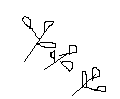 	elodeaWhat was the aim of the experiment.								 (1mk)To investigate the gas produced during photosynthesisName the gas collected in the gas jar. 								(1mk)	Oxygen ( rej chemical symbols)What is the confirmation test for the gas in (b) above? 						(1mk)Rekindles/ relights  a glowing splintState two factors that would affect the process.							 (2mks)Temperature changesLight intensityCarbon (iv) oxide concentrationName the antigens that determine human blood group.						 (2mks)Antigen AAntigen B a) Explain   why pepsin in stomach of man is secreted in inactive form				 (1mk)	To avoid digestion of stomach wall/Auto digestionb) Which gland secretes pepsinogen?									 (1mk)	Gastric glands in the stomach wallThe graph below represents its growth of animals in a certain phylum. 	W 	X 	Time (days)Name the type of growth pattern shown on the graph. 						(1mk)	Intermittent growthIdentify the process represented by x.								 (1mk)Moulting/ecdysisName the hormone responsible for the process in (b) above. 					(1mk)Ecdysone (rejmoulting hormone)A student smeared Vaseline jelly on the lower epidermis of a leaf of a potted green plant which had been kept in the dark for 24hrs. She then transferred the plant  to the light for six hours starch test on the leaf of the plant were negative. Account for the observation.						 (3mks)	Keeping the plant for 24 hours in darkness destarched the plant.The Vaseline smeared on the lower epidermis closed/blocked the stomata and therefore carbon (iv) oxide gas could  not diffuse  into leaf hence no photosynthesis  took placeState the three different types of blood cells.								 (3mks)Red blood cellsWhite blood cellsplateletsThe following cell are found in living organisms.Identify the parts labeled V and U.								 (2mks)v- AcrosomeU- NucleusState the function of part labeled S.								 (1mk)To propel the sperm cell forwardState one cell organelle which is most abundant in the structure and explain its role.		 (2mks)Mitochondrion; to generate a lot of energy for movement of  the sperm cella)) Explain briefly Lamarck’s theory of evolution. 							(2mks)Theory based on ‘use’ and ‘disuse’ of structures. Used structures become strong and complex and are inherited while discussed structures disappear.State a reason why Lamarck’s theory of evolution has been disapproved by scientists.		 (1mk)Phenotypically acquired traits/characteristics cannot be inheritedBelow is an equation showing the aerobic breakdown of fat. 2C51H98O6+145O2Energy  + 102CO2 + 98H2O.Calculate the respiratory quotient of the breakdown above.						 (2mks)RQ= volume of CO2 produced= 102 = 0.703	Volume of O2 consumed 145(a) What are vestigial structures?									 (1mk)Organs that have ceased to function due to disuse and are reduced in size.Give two examples of vestigial structures found in man.						 (2mks)	Appendix’s coccyx; ear muscles/pinnaGive two limitations of fossil records as evidence of evolution.					 (2mks)Missing linksDistortionDestruction due to geological forcesThe diagram below illustrates a physiological process that occurs in the alimentary canal of man.	Q		Fat dropletsName the process Q above. 									(1mk)	Emulsification Explain the biological importance of the above process.						 (1mk)	Increases surface area for enzyme actionName the substance that helps the process name in (a) above					 (1mk)Bile juiceList 3 features that make man the most dominant species on earth. 					(3mks)Ability to communicate through speechUpright postureA modified forelimb to form hand with an opposable thumb.